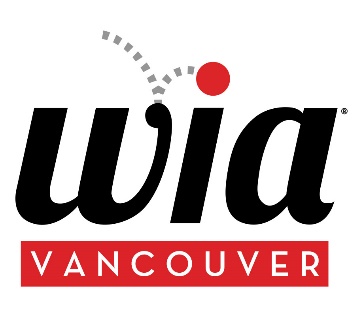 WOMEN IN ANIMATION VANCOUVER &EMILY CARR UNIVERSITYPRESENT “PENCILS, PAINT & PIXELS – HOW WOMEN TRANSFORMED DISNEY ANIMATION” NOV 13 AT ECUOctober 24, 2018, Vancouver -- Women in Animation (WIA) and Emily Carr University are pleased to present PENCILS, PAINT & PIXELS – HOW WOMEN TRANSFORMED DISNEY ANIMATION, on November 13 in partnership with Bron Studios, Creative BC, Atomic Cartoons, Bardel Entertainment, Annex Pro, and SPARK CG Society. The event will take place on November 13, 2018, from 7-9 p.m. at the Reliance Theatre (Emily Carr University) and will be FREE to attend! Attendees are only asked to sign up on Eventbrite to assist the organizers.The event brings together these two inspirational women—award-winning author and historian Mindy Johnson and Disney animation legend Jane Baer—for a fascinating evening of discussion and presentation on the invisible history of women in the animation industry, whose contributions and experiences have often gone unrecorded. Johnson will also have copies of her latest acclaimed book, Ink & Paint: The Women of Walt Disney’s Animation, available for purchase, with a book signing session to follow the presentation."We're at a pivotal point in our industry for women,” said Johnson. “In order to change our future, we need to start with a clear understanding of our past. As I've been recently speaking on the remarkable contributions women have made to animation—including the great Jane Baer and her landmark contributions to the popular animated art form—it's astounding to see just how little is properly written-on, recorded, documented or known about the thousands of women who have shaped our animated past from the very beginning. Without this knowledge, we struggle—thinking we have to carve new paths to establish our place within this industry—when generations before have already blazed these trails for us. By continuing with my research, writing and speaking, I hope to offer women and men within all levels of the animation industry, a better understanding of the rich 'her-story' of our collective past, so together we can re-define our animated future.” “I feel quite fortunate and blessed to have connected with Mindy Johnson whose five years of research into the history of women in animation has resulted in the timely telling of the roles women played and have evolved into over the past 80+ years.  She is an inspiration to all,” added Baer.“We are so excited to bring Mindy and Jane’s insights to Vancouver’s animation industry,” said Molly Mason-Boulé, executive chair of WIA Vancouver and VP of Content Production, Electronic Arts. “An understanding of the history of animation is key to its future, especially when that history has been largely hidden and unrecorded. Mindy’s research is invaluable and we are certain everyone will take something away from this discussion, whether they’re a seasoned pro or an aspiring student.” "It is so important for young people to recognize and know that historical female icons existed and do exist in the animation industry—their contributions are so motivating and inspiring for all of us!” said Brenda Gilbert, President of Bron Studios, one of the event’s key sponsors.“Emily Carr University was immediately clear on the deep value of Mindy Johnson’s important research on women involved in the animation industry, and it’s relevance to the education and career development of our own animation students. We’re pleased to be supporting this important exchange on our campus,” said Lorelei Pepi, Assistant Professor, Animation; Dynamic and Dynamic Media at Emily Carr University.ABOUT WOMEN IN ANIMATIONWomen in Animation (WIA) envisions a world in which women share fully in the creation, production and rewards of animation, resulting in richer and more diverse entertainment and media that move our culture forward. The mission of WIA is to bring together a global community of animation professionals to empower and support women in the art, science and business of animation by increasing access to resources, creating opportunities for education, encouraging strong connections between individuals, and inspiring excellence. For more information or to join WIA, please visit http://www.womeninanimation.org.WIA ON SOCIAL:WEBSITE: http://womeninanimation.org/ FACEBOOK: https://www.facebook.com/WomenInAnimationVancouver/ or @womeninanimationvancouverINSTAGRAM: https://www.instagram.com/womeninanimation_vancouver/ or @womeninanimation_vancouverPress Contacts:Jenna Spearing, Women in Animation (WIA) Vancouver, jenna.spearing@dhxmedia.com	